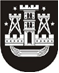 KLAIPĖDOS MIESTO SAVIVALDYBĖS TARYBASPRENDIMASDĖL VALSTYBINĖS kitos paskirties ŽEMĖS SKLYPų dalių perdavimo VALDYTI, naudoti ir disponuoti PATIKĖJIMO TEISE klaipėdos miesto savivaldybei2020 m. spalio 29 d. Nr. T2-235KlaipėdaVadovaudamasi Lietuvos Respublikos vietos savivaldos įstatymo 16 straipsnio 2 dalies 27 punktu, Lietuvos Respublikos žemės įstatymo 7 straipsnio 2 dalies 3 punktu ir Valstybinės žemės sklypų perdavimo valdyti patikėjimo teise savivaldybėms taisyklėmis, patvirtintomis Lietuvos Respublikos Vyriausybės . rugsėjo 10 d. nutarimu Nr. 1418 „Dėl Valstybinės žemės sklypų perdavimo valdyti patikėjimo teise savivaldybėms tvarkos patvirtinimo“, Klaipėdos miesto savivaldybės taryba nusprendžia:Prašyti Nacionalinės žemės tarnybos prie Žemės ūkio ministerijos perduoti Klaipėdos miesto savivaldybei dalis valstybinės kitos paskirties, susiekimo ir inžinerinių tinklų koridorių teritorijos naudojimo būdo, žemės sklypų valdyti, naudoti ir disponuoti patikėjimo teise gatvėms ir vietiniams keliams eksploatuoti:1,2545 ha dalį 2,8870 ha žemės sklypo, unikalus Nr. 4400-2692-0949, kadastro Nr. 2101/0001:371, esančio Prano Lideikio g. (II dalis), Klaipėdos mieste, – Prano Lideikio g. eksploatuoti;1,6636 ha dalį 2,8712 ha žemės sklypo, unikalus Nr. 4400-2692-1186, kadastro Nr. 2101/0001:818, esančio Prano Lideikio g. (I dalis), Klaipėdos mieste, – Prano Lideikio g. eksploatuoti.Savivaldybės merasVytautas Grubliauskas